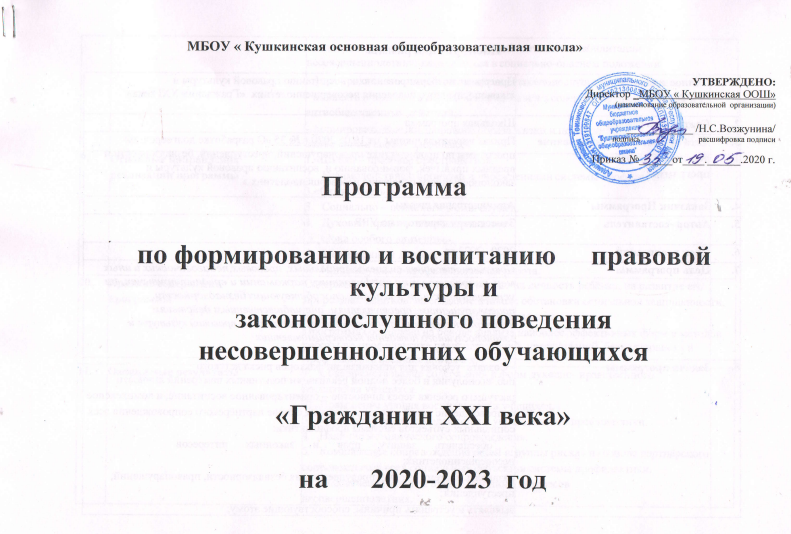   Паспорт ПрограммыОсновные положения ПрограммыПояснительная запискаПравовое воспитание является одним из важных условий формирования  правовой культуры и законопослушного поведения человека в обществе.Воспитание правовой культуры и законопослушного поведения гимназистов – это целенаправленная система мер, формирующая установки гражданственности, уважения и соблюдения права, цивилизованных способов решения споров, профилактики правонарушений.Одним из важных средств правового воспитания является юридическая ответственность. Становление государством определенных мер ответственности за те или иные правонарушения необходимо для поддержания правопорядка в городе, в целом по стране.Воспитание правовой культуры и законопослушного поведения гимназистов необходимо рассматривать как фактор проявления правовой культуры личности. К структурным элементам правовой культуры личности относится знание системы основных правовых предписаний, понимание принципов права, глубокое внутреннее уважение к праву, законам, законности и правопорядку, убежденность в необходимости следования их требованию, активная жизненная позиция в правовой сфере и умение реализовывать правовые знания в процессе правомерного социально-активного поведения.Система правового воспитания должна быть ориентирована на формирование привычек и социальных установок, которые не противоречат требованиям юридических норм. Центральной задачей правового воспитания является достижение такого положения, когда уважение к праву становится непосредственным, личным убеждением школьника.Важно, чтобы учащиеся хорошо ориентировались в вопросах законности и правопорядка, знали правоохранительные органы, систему судов в РФ, ориентировались в вопросах правомерного поведения, знали правонарушения и юридическую ответственность, которая предусмотрена за них. Необходимо уделить внимание понятиям «доброта», «порядочность», вопросам морали, морального облика, кодекса чести. В этом состоит уникальность воспитания правовой культуры, формирования законопослушного поведения школьников.Проблема воспитания правовой культуры, формирование законопослушного поведения в настоящее время в стране достаточно актуальна.В последние годы проблема безнадзорности, беспризорности детей школьного возраста стала одной из главных. Рост правонарушений и преступности в обществе, а, следовательно, и в среде школьников, рост неблагополучных семей, а также семей находящихся в социально-опасном положении и не занимающихся воспитанием, содержанием детей является основанием  воспитания правовой культуры, формирования законопослушного поведения, как учащихся, так и их родителей.Противоправные деяния отчетливо проявляются и в детской и в подростковой среде. Вот почему необходимо всестороннее изучение, исследование данной проблемы и ее решение.Однако репродуктивное усвоение правовой информации нельзя рассматривать как основную задачу воспитания правосознания школьников, так как современное российское законодательство очень изменилось. Кроме того, правовые знания нужны школьникам не сами по себе, а как основа поведения в различных житейских ситуациях, имеющих юридический смысл. Таким образом, в школьном правовом воспитании необходима такая педагогическая технология, которая отвечала бы потребностям самого ученика, общества и учитывала закономерности формирования правового сознания.Практическая направленность правового воспитания, формирования законопослушного гражданина предполагает, что недостаточно иметь юридическую информацию, важно уметь грамотно ею пользоваться. Только тогда право защищает человека. В процессе учёбы школьники должны освоить специальные умения и навыки, научиться законным и нравственным способам защиты прав и свобод.Гражданское общество начинается с воспитания гражданина.Обоснование необходимости формирования законопослушного поведения	школьников.В Концепции модернизации российского образования на период до 2010 года, а также в Методических рекомендациях «Об осуществлении функций классного руководителя педагогическими работниками государственных общеобразовательных учреждений субъектов Российской Федерации и муниципальных образовательных учреждений», утверждённой приказом Министерства образования и науки России от 03.02.2006 года №1 сформулированы важнейшие задачи воспитания школьников:формирование у школьников гражданской ответственности и правового самосознания;защита прав и интересов обучающихся;формирование нравственных смыслов и духовных ориентиров;способности к успешной социализации в обществе и к активной адаптации на рынке труда.В Федеральном Законе «Об основах системы профилактики безнадзорности и правонарушений несовершеннолетних» №120 от 24.06.1999г., ст.14.5 подчеркнута необходимость разработки и внедрения в практику работы образовательных учреждений программ и методик, направленных на формирование законопослушного поведения несовершеннолетних. Проблема воспитания правовой культуры, формирование законопослушного поведения учащихся в настоящее время в стране достаточно актуальна.В последние годы одной из главных проблем стала безнадзорность и беспризорность детей школьного возраста. Рост правонарушений и преступности в обществе, а следовательно и в среде учащихся, рост неблагополучных семей, а также семей находящихся в социально-опасном положении, не занимающихся воспитанием и содержанием детей является основанием воспитания правовой культуры, формирования законопослушного поведения как учащихся, так и их родителей.Противоправные деяния отчетливо проявляются и в детской и в подростковой среде. Вот почему необходимо всестороннее изучение, исследование данной проблемы и ее решение.Однако репродуктивное усвоение правовой информации нельзя рассматривать как основную задачу воспитания правосознания учащихся. Правовые знания нужны учащимся не сами по себе, а как основа поведения в различных житейских ситуациях, имеющих юридический смысл.Таким образом, в школьном правовом воспитании необходима такая педагогическая технология, которая отвечала бы потребностям самого ученика, общества и учитывала закономерности формирования правового сознания.Практическая направленность правового воспитания, формирования законопослушного гражданина предполагает, что недостаточно иметь юридическую информацию, важно уметь грамотно ею пользоваться. Только тогда право защищает человека. В процессе учёбы несовершеннолетние учащиеся должны освоить специальные умения и навыки, научиться законным и нравственным способам защиты прав и свобод, так как гражданское общество начинается с воспитания законопослушного гражданина.В связи с этим, Программа представляет собой комплекс организационных, методических, обучающих и воспитательных мероприятий, признанных обеспечить решение основных задач в области правового воспитания.Необходимость данной программы определяется законодательствомДекларация прав ребёнка (принята ООН в 1959 году).Всеобщая Декларация прав человека.Конвенция о правах ребёнка (принята ООН в 1989 году).Конституция Российской Федерации.Гражданский кодекс Российской Федерации.Семейный Кодекс Российской Федерации.Административный Кодекс Российской Федерации.Уголовный Кодекс Российской Федерации.Закон Российской Федерации об образовании.Федеральный закон «Об основах системы профилактики безнадзорности и правонарушений несовершеннолетних».О введении в действие санитарно эпидемиологических правил и нормативов СанПиН.Федеральная президентская программа «Дети России».Федеральный закон «О государственной поддержке молодёжных и детских общественных объединений».Федеральный закон «Об основных гарантах прав ребенка в Российской Федерации».Федеральный закон «О дополнительных гарантиях по социальной поддержке детей-сирот и детей, оставшихся без попечения родителей».О внесение дополнения и изменения в статью Федерального закона «О дополнительных гарантиях по социальной поддержке детей-сирот и детей, оставшихся без попечения родителей».Федеральный закон «Об ограничении курения табака».Письмо МО РФ от 21 марта 2002 года №419/28-5 «О мерах по выявлению и учёту детей в возрасте 6-15 лет, не обучающихся в образовательных учреждениях».Письмо МО РФ от 26 января 2000 года №22-06-86 «О мерах по профилактике суицида среди детей и подростков».Приказ МО РФ от 5.02.2002г. №330 «О профилактике злоупотребления психоактивными веществами».Федеральный Закон «Об основах системы профилактики безнадзорности и правонарушений несовершеннолетних» №120 от 24.06.1999г.                                                         Нормативные документы образовательной организацииУстав Правила поведения учающихся школы.Положение о постановке на внутришкольный учёт обучающихся.Положение об организации учёта несовершеннолетних семей, находящихся в социально- опасном положении.Положение о Совете профилактики правонарушений.Положение о профилактике безнадзорности и правонарушений обучающихся.Положение по выявлению несовершеннолетних, находящихся в социально-опасном положении, а также не посещающих или систематически пропускающих по неуважительным причинам занятия,по принятию мер по их воспитанию и получению ими общего образования.Порядок мер дисциплинарного характера, применяемых к обучающимся Целью Программы является совершенствование системы социальных, правовых, педагогических и иных мер, направленных на профилактику наркомании и вредных привычек, на устранение причин и условий, способствующих безнадзорности, правонарушениям, преступлениям, антиобщественным действиям несовершеннолетних.Для достижения этой цели необходимо решить следующие задачи:создать условия для минимизации факторов риска детского неблагополучия и более полной реализации	позитивных	намерений	личности	растущего	ребёнка	через  личностно  - ориентированное воспитание, и комплексное сопровождение детей «группы риска» на основе партнёрского сопровождения всех социальных субъектов системы профилактики;обеспечить защиту прав и законных интересов несовершеннолетних;развивать систему мер для предупреждения безнадзорности, правонарушений, преступлений; выявлять и устранять причины, способствующие этому;создавать	условия	для	социально-педагогической	реабилитации	несовершеннолетних, находящихся в социально – опасном положении;повысить духовно-нравственный уровень учащихся;формировать ответственное поведение, законопослушного гражданина;выявлять и пресекать случаи вовлечения н/л в совершение преступлений и антиобщественных действий;формировать навыки здорового образа жизни и ценностное отношение к своему здоровью; Данная Программа предусматривает реализацию следующих направлений:Школа – правовое пространство».Взаимодействие с органами и учреждениями системы профилактики.«Скажи «нет»!».Социально – психологическая служба.«Зона особого внимания».Мониторинг и диагностика результатов.Индивидуально-профилактическая работа                                            Программа основана на принципах:законности и демократизма;гуманного обращения с несовершеннолетними;поддержки семьи и взаимодействия с ней;индивидуального подхода к несовершеннолетним с соблюдением конфиденциальности полученной информации;государственной поддержки деятельности органов местного самоуправления и общественных объединений по профилактике безнадзорности, правонарушений несовершеннолетних;обеспечения ответственности должностных лиц за нарушение прав и законных интересов несовершеннолетних;толерантности;системности и цикличности.Участники Программы:Администрация школыИнспектор по охране прав ребёнкаПедагог-психологСтаршая вожатая          Родители учащихся          Классные руководители           Учителя – предметники           Учащиеся школыСроки и этапы реализации программы:Программа	рассчитана	на	3	года,	с	2020	по	2023  годы.Возможна	корректировка планирования. Организационные периоды реализации Программы:этап –2020- 2021 учебный годэтап – 2021-2022 учебный годэтап – 2022-2023 учебный годОрганизационные условия реализации программы:информационно-методическое обеспечение программы;взаимодействие с учреждениями профилактики;своевременное выявление и пресечение случаев вовлечения н/л в совершение преступлений и антиобщественных действий;своевременное выявление и устранение причин и условий, способствующих безнадзорности, беспризорности.Механизм реализации программы.Содержание деятельности программы строится на основе трёх модулей:организационно – деятельностный модуль (организация воспитательных мероприятий);информационно – обучающий (семинары, методические объединения);модуль взаимодействия (с учреждениями профилактики).Управление реализацией программы и контроль за ходом её выполнения.Стратегическое руководство Программой осуществляет заместитель директора школы по УВР. Контроль за реализацией Программы осуществляют заказчик Программы: администрация школы, Управляющий Совет школы.Ожидаемые результаты программыСовершенствование содержания и форм духовно-нравственного воспитания учащихся.Повышение уровня воспитанности учащихся.Наличие форм взаимодействия с учреждениями профилактики.Наличие методического сопровождения.Комплексное сопровождение детей «группы риска» на основе партнёрского сопровождения всех социальных субъектов системы профилактики.Обеспечение защиты прав и законных интересов несовершеннолетних.Наличие условий	 для социально-педагогической реабилитации	несовершеннолетних, находящихся в социально – опасном положении.Новизна.На уровне совершенствования методов и форм воспитательного воздействия.Системность в планировании и в отслеживании результатов воспитательной деятельности.Партнёрские отношения в реализации программы.КДН и ПДНОрганы социальной защиты населенияОрганы управления образованиемОбразовательные организацииОрганы опеки и попечительстваОрганы управления здравоохранениемОрганы внутренних делОрганы службы занятостиНаправления Программы.«Школа – правовое пространство». Это направление по правовой пропаганде учащихся, направлено на формирование законопослушного гражданина.Взаимодействие с органами и учреждениями системы профилактики:обеспечивает осуществление системы мер, по защите и восстановлению прав в пределах своей компетенции, подготовку материалов, представляемых в суд, по вопросам, связанным с содержанием н/л, применение мер воздействия в отношении н/л, их родителей или законных представителей;предполагает организацию детского и подросткового досуга, занятости учащихся, состоящих на учёте, в каникулярное время (вовлечение трудных подростков в деятельность производственных и ремонтных бригад, другие виды общественно-полезной деятельности), оплата их труда;выявление и учёт несовершеннолетних девиантного поведения;выявление семей и детей, находящихся в социально опасном положении;организацию совместной работы школы и полиции;организацию совместной работы со всеми ведомствами, решающими проблему безнадзорности, беспризорности, правонарушений и преступлений среди несовершеннолетних.«Скажи «нет»!» - организация воспитательных мероприятий по профилактике вредных привычек, формированию навыков здорового образа жизни, участие в городских, республиканских, Всероссийских акциях и конкурсах.Социально – психологическая служба включает в себя:оказание социально – психологической и материальной помощи семье и ребёнку;обеспечение психолого-социальной поддержки обучающемуся;раннюю профилактику семейного неблагополучия;организацию льготного питания;работу в Совете профилактики;проведение профилактических бесед;проведение консультаций;участие в рейдах;организацию тренингов, игр и других мероприятий;проведение мониторинга, диагностики, социологического интервью;организация встреч со специалистами;организацию летнего отдыха детей;работа с учащимися, систематически пропускающими занятия;ведение документации на учащихся, состоящих на учёте, на внутришкольном контроле.«Зона особого внимания» - это работа по предупреждению правонарушений. Это:выявление и включение в зону особого внимания и заботы детей, имеющих риск возникновения школьной дезадаптации, а именно часто не посещающих школу, большую часть времени проводящих на улице (совершающих побеги из дома), имеющих проблемы в обучении, отношениях со сверстниками и учителями;проведение мониторинга социальной ситуации развития ребенка, имеющего признаки дезадаптивного поведения, дифференцируя детей по группам возможного риска и стадиям дезадаптивного процесса;создание программы воспитания и индивидуальной поддержки и сопровождения ребенка, попавшего в зону особого внимания, с учетом социальной ситуации его развития, с опорой на сильные стороны его личности и значимое для него окружение.Мониторинг и диагностика результатов. Основной целью является организация и проведение мониторинга, диагностики среди участников образовательного процесса.Индивидуально-профилактическая работа проводится в отношении:безнадзорных, беспризорных, занимающихся бродяжничеством;оставшихся без попечения родителей;употребляющих наркотические средства, алкоголь;совершивших правонарушение, преступление;совершивших общественно опасное деяние;родителей или иных законных представителей н/л, если те не исполняют родительские обязанности по воспитанию, обучению и содержанию.Содержание Программы«Школа – правовое пространство».Цель: осуществление мер по реализации планирования, направленного на правовое просвещение учащихся, на формирование законопослушного поведения.Планирование мероприятийВзаимодействие с органами и учреждениями системы профилактикиЦель: осуществление системы мер по защите и восстановлению прав в пределах своей компетенции, подготовку материалов, представляемых в суд, по вопросам, связанным с содержанием н/л, применение мер воздействия в отношении н/л, их родителей или законных представителей.Планирование мероприятий«Скажи «нет»!»Цель: организация воспитательных мероприятий по профилактике вредных привычек, формированию навыков здорового образа жизни, участие в городских, республиканских, Всероссийских акциях и конкурсах.Планирование мероприятий(план работы Совета профилактики  прилагается)«Зона особого внимания»Цель: предупреждение правонарушений, преступлений, выявление и включение в зону особого внимания детей, имеющих риск возникновения школьной дезадаптации (часто не посещающих школу, большую часть времени проводящих на улице, имеющих проблемы в обучении, отношениях со сверстниками и учителями).Планирование мероприятийСоциально – психологическая службаЦель: оказание социально-психологической помощи.Планирование мероприятийМониторинг и диагностика результатовЦель: организация и проведение мониторинга, диагностики среди участников образовательного процесса.Планирование мероприятийИндивидуально-профилактическая работаЦель: выявление и устранение причин, способствующих правонарушению и преступлению.Планирование мероприятий1.Полное название программыПрограмма по формированию и  воспитанию правовой культуры и законопослушного поведения несовершеннолетних  «Гражданин ХХI века»2.Статус программыШкольная программа3.Дата принятия и наименование решения о разработкипрограммыПриказ директора школы от 19.05.2020 г № 35 «О разработке долгосрочной программы по профилактике правонарушений, преступлений, безнадзорности и вредных привычек, формированию и  воспитанию правовой культуры и законопослушного поведения несовершеннолетних »4.Заказчик ПрограммыАдминистрация школы5.Автор -составительЗаместитель директора по УВР6.Срок реализации2020– 2023 гг7.Цель программыСовершенствование системы социальных, правовых,педагогических и иных мер, направленных на профилактику наркомании и вредных привычек, на устранение причин и условий, способствующих безнадзорности,правонарушениям, преступлениям, антиобщественным действиям несовершеннолетних, формированию и  воспитанию правовой культуры и законопослушного поведения несовершеннолетних8.Задачи программы- Создать  условия для минимизации факторов риска детскогонеблагополучия и более полной реализации позитивных намерений личности растущего ребёнка через личностно – ориентированное воспитание, и комплексное сопровождение детей «группы риска» на основе партнёрского сопровождения всех социальных субъектов системы профилактики;- обеспечить защиту прав и законных интересов несовершеннолетних;развивать систему мер для предупреждения безнадзорности, правонарушений, преступлений;выявлять и устранять причины, способствующие этому;- создавать условия для социально-педагогической реабилитации несовершеннолетних, находящихся в социально-опасном положении- формировать ответственное поведение, законопослушного гражданина;- выявлять и пресекать случаи вовлечения н/л в совершение преступлений и антиобщественных действий;- формировать навыки здорового образа жизни и ценностноеотношение к своему здоровью;9.Основные направления реализации программы1.«Школа – правовое пространство».Взаимодействие с органами и учреждениями системы профилактики.3.«Скажи «нет»!».Социально – психологическая служба.Духовно-нравственное направление. 5. «Зона особого внимания».Мониторинг и диагностика результатов.Индивидуально-профилактическая работа.10.Краткое содержание программыСодержание Программы ориентировано на личность ребёнка, на развитие его природных задатков, на создание в школе обстановки социальной защищённости, на формирование законопослушного гражданина.Программа составлена на основе анализа наиболее эффективных форм и методов работы по профилактике правонарушений, преступлений, безнадзорности и профилактике вредных привычек.11.Ожидаемые результатыСовершенствование содержания и форм духовно- нравственного воспитания учащихся.Повышение уровня воспитанности учащихся.Наличие форм взаимодействия с учреждениями профилактики.Наличие методического сопровождения.Комплексное сопровождение детей «группы риска» на основе партнёрского сопровождения всех социальных субъектов системы профилактики.Обеспечение защиты прав и законных интересовнесовершеннолетних.7. Наличие условий для социально-педагогическойреабилитации несовершеннолетних, находящихся в социально – опасном положении.12.Участники ПрограммыАдминистрация школы Родители учащихся Классные руководители Учителя – предметникиУчащиеся школы с 1 по 9 класс13.Партнерские отношенияКДН и ПДН Темниковского муниципального  районаОрганы социальной защиты населения Органы управления образованием Органы опеки и попечительства Органы управления здравоохранением Органы внутренних делОрганы службы занятости14.Источники финансированияСобственные вложения участников программы и возможные иные не запрещенные законодательством источникифинансирования (внебюджетные средства)15.Организация контроля за выполнением ПрограммыРеализация Программы рассчитана на 3 года.Управление Программой осуществляет заместитель директора по УВР.Контроль за реализацией Программы осуществляет заказчикПрограммы: Администрация школы16.Адрес организации431244, Республика Мордовия, Темниковский муниципальный район, с.Кушки, ул.садовая, д.1217.Телефон (директор)озжунина Н.С.№ п/пНазвание мероприятияСроки проведенияОтветственный1.Оформление стенда «Права участников образовательного процесса»Оформление документации (папки).сентябрьЗавуч2.Выставка книг «Тебе о правах»сентябрьБиблиотекарь3.День юриста.Беседа «Право на жизнь, на имя, на всестороннее развитие и уважение человеческого достоинства» (Конституция,Конвенция ООН о правах ребёнка)20 сентября Октябрь- Уполномоченный по защите прав участников образовательногопроцесса4.День подростка«Мы выбираем жизнь!»Октябрь- Уполномоченный по защите прав участников образовательногопроцесса5.Тематические классные часы по правовомупросвещениюОктябрьКлассные руководители6.Урок гражданинаОктябрьКлассные руководителиБеседа «Поговорим о правах и обязанностях»ноябрьУполномоченный по защите прав участниковобразовательногопроцесса7.Праздник народного единстваноябрьКлассные руководители,учитель истории8.День толерантностиноябрьКлассные руководители9.Всемирный День прав ребёнканоябрьКлассные руководители10.Беседа «Правила школьной жизни»декабрь-11.Урок правадекабрьКлассные руководители12.Социологическое исследование на предметсоблюдения прав ребёнка в школе.январь-13.Родительское собрание «Права и обязанности родителей»В течение года По плану- Заместитель директорапо УВР14.Родительское собрание «Правовой статус несовершеннолетних»В течение года По плану- Заместитель директорапо УВР15.Обновление стенда «Права участниковобразовательного процесса»В течение годаПо плану-16.Беседа «Право на жизнь, на имя, на всестороннее развитие и уважение человеческого достоинства» (Конституция,Конвенция ООН о правах ребёнка)АпрельКлассные руководители 1-9 классов17.Встречи с представителями полиции. Беседы на тему «Административная ответственностьн/с…»Май-№ п/пНазвание мероприятияСроки проведенияОтветственный1Составление индивидуальных программвоспитанияПо меренеобходимости Педагог - психолог2.Организация внеурочной занятости учащихся, состоящих на учёте в ОДН и на внутришкольном контролесентябрьКлассные руководители3.Участие в КДН и ЗППонеобходимостиклассный руководитель4.Взаимодействие с органами социальной защиты для оказания материальной помощиПо необходимости классный руководитель5.Взаимодействие с Отделом молодёжи при Администрации района, с органами службы занятости.Трудоустройство в летний периодАпрель классный руководитель6.Взаимодействие с органом здравоохраненияПо планувоспитательных мероприятий7.Взаимодействие с органами внутренних дел (ответ на информацию, Совет профилактики,рейды и др.)По плануЗаместитель директора по УВР8.Проведение заседаний (совещание при директоре, малый педсовет, аппаратное совещание)По плануАдминистрация школы№ п/пНазвание мероприятияСроки проведенияОтветственный1Составление планированияИюньЗаместитель директорапо УВР2.Контроль за реализацией планаПо плануконтроляЗаместитель директорапо УВР3.Осуществление взаимодействия с УДО,учреждениями культуры и спортаПо плануЗаместитель директорапо УВР4.Организация общешкольных родительскихсобранийПо плануЗаместитель директорапо УВР5.Организация воспитательной и физкультурно-оздоровительной работыПо плану воспитательныхмероприятийЗаместитель директора по УВР№ п/пНазвание мероприятияСроки проведенияОтветственный1Проведение мониторинга социальной ситуации развития ребенка, имеющего признаки дезадаптивного поведения, дифференцируя детей по группамвозможного риска и стадиям дезадаптивного процессаВ течение годаклассный руководитель2.Создание программы воспитания и индивидуальной поддержки и сопровожденияребенка, попавшего в зону особого вниманияВ течение годаклассный руководитель3.Индивидуальные консультации дляродителейПо запросуродителейклассный руководитель4.Беседы по правовому воспитаниюПо плануклассный руководитель5.Организация встреч со специалистамиПо плануклассный руководитель6.Организация летнейзанятости и отдыхаАпрель-июньклассный руководитель№ п/пНазвание мероприятияСроки проведенияОтветственный1Проведение курса занятий «По формированию законопослушного поведения и профилактики саморазрушительного поведения несовершеннолетних» в группах 1-4 класс, 5-7 классы, 8-9 классы,(подпрограмма прилагается)В течение годаПедагог-психолог ТСОШ № 1, №2 ( Темников) по согласованию№ п/пНазвание мероприятияСроки проведенияОтветственный1.Мониторинг уровня воспитанности 4, 9, классов (приложение)НоябрьЗаместитель директорапо УВР2.Мониторинг удовлетворённости качествомобщего образованияНоябрь-декабрьЗаместитель директорапо УВР3.Диагностика уровня тревожности иадаптации 1, 5,  классовСентябрь-октябрьклассный руководитель4.Мониторинг состояния преступлений и правонарушенийСентябрь ДекабрьМай-№ п/пНазвание мероприятияСроки проведенияОтветственный1.Составление индивидуальных программ воспитанияПо мере необходимостиЗавуч с классным руководителем2.Организация внеурочной занятости учащихся, состоящих на учёте в ОДН и навнутришкольном контролеЕжегодно, сентябрьКлассный руководитель3.Составление индивидуальной работы с социально опасной, неблагополучной семьёйПо мере необходимостиЗавуч с с класснымруководителем